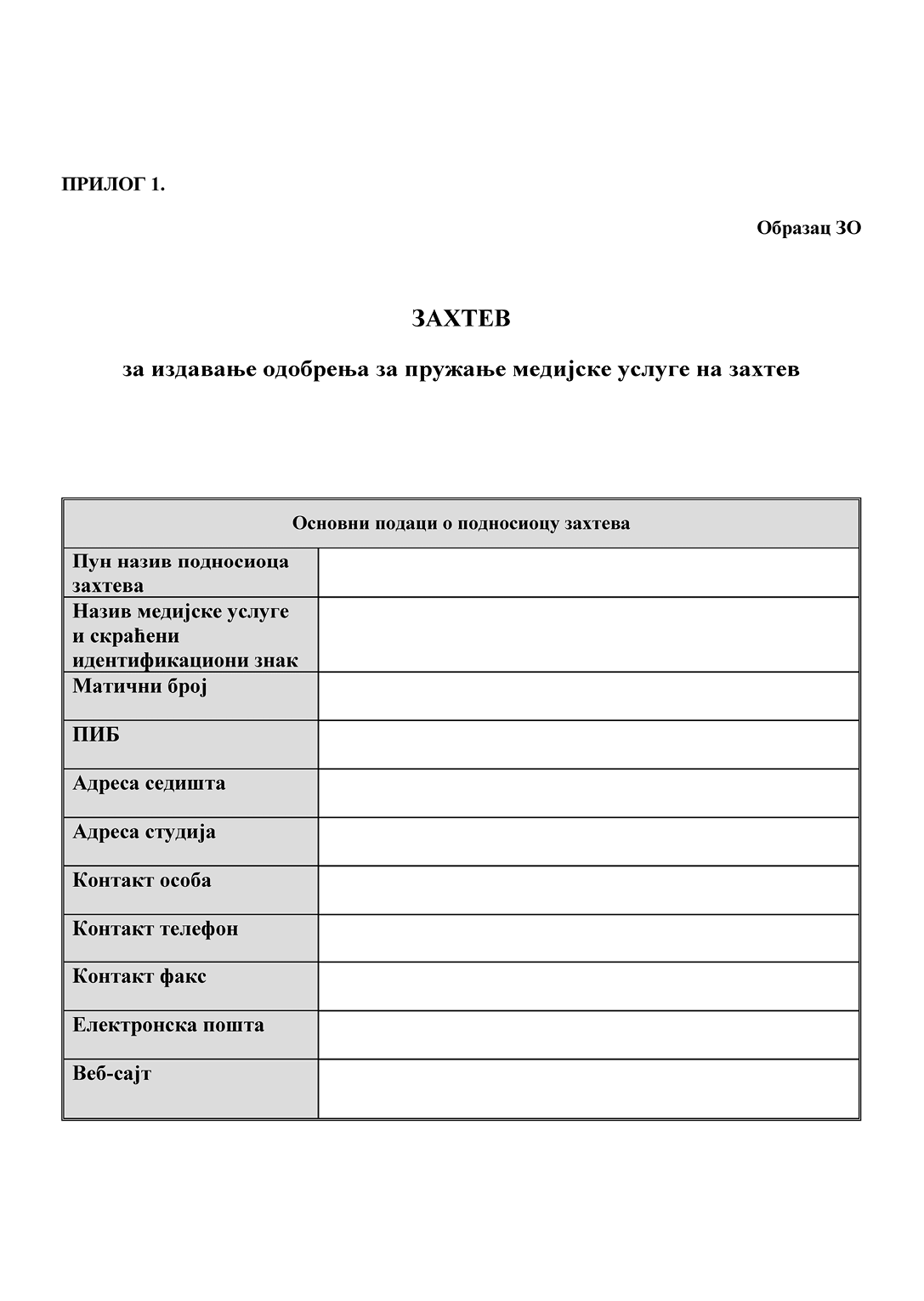 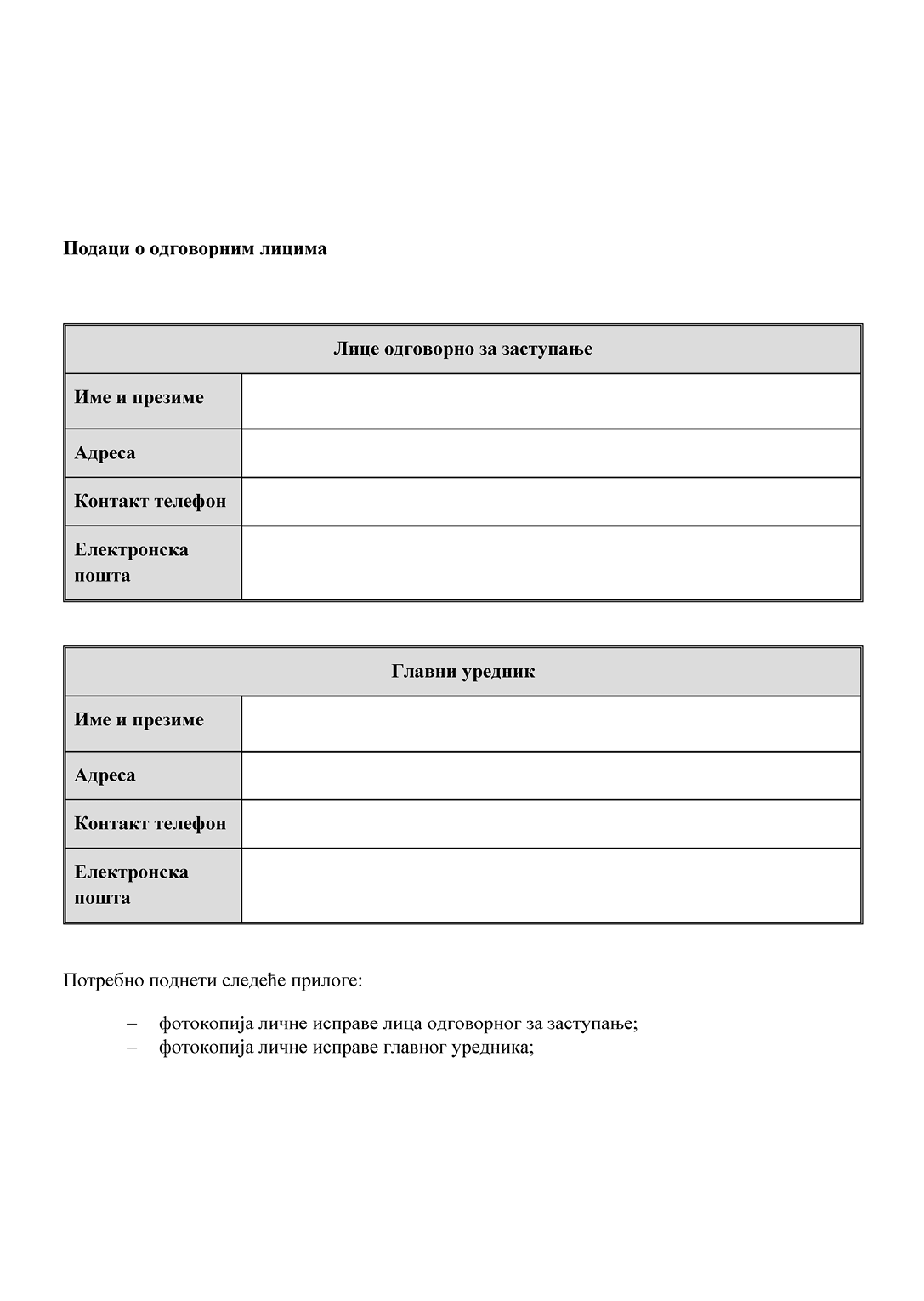 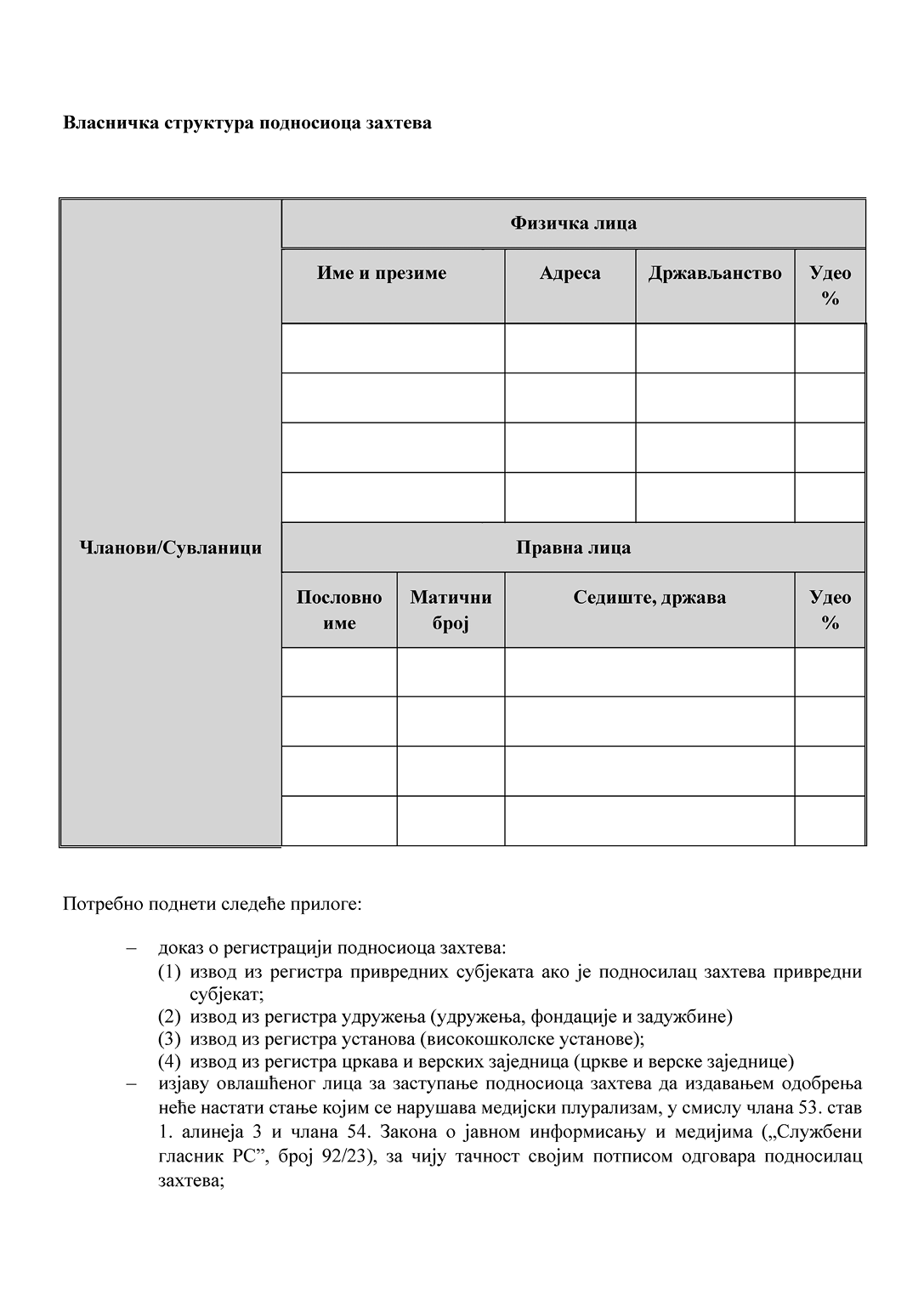 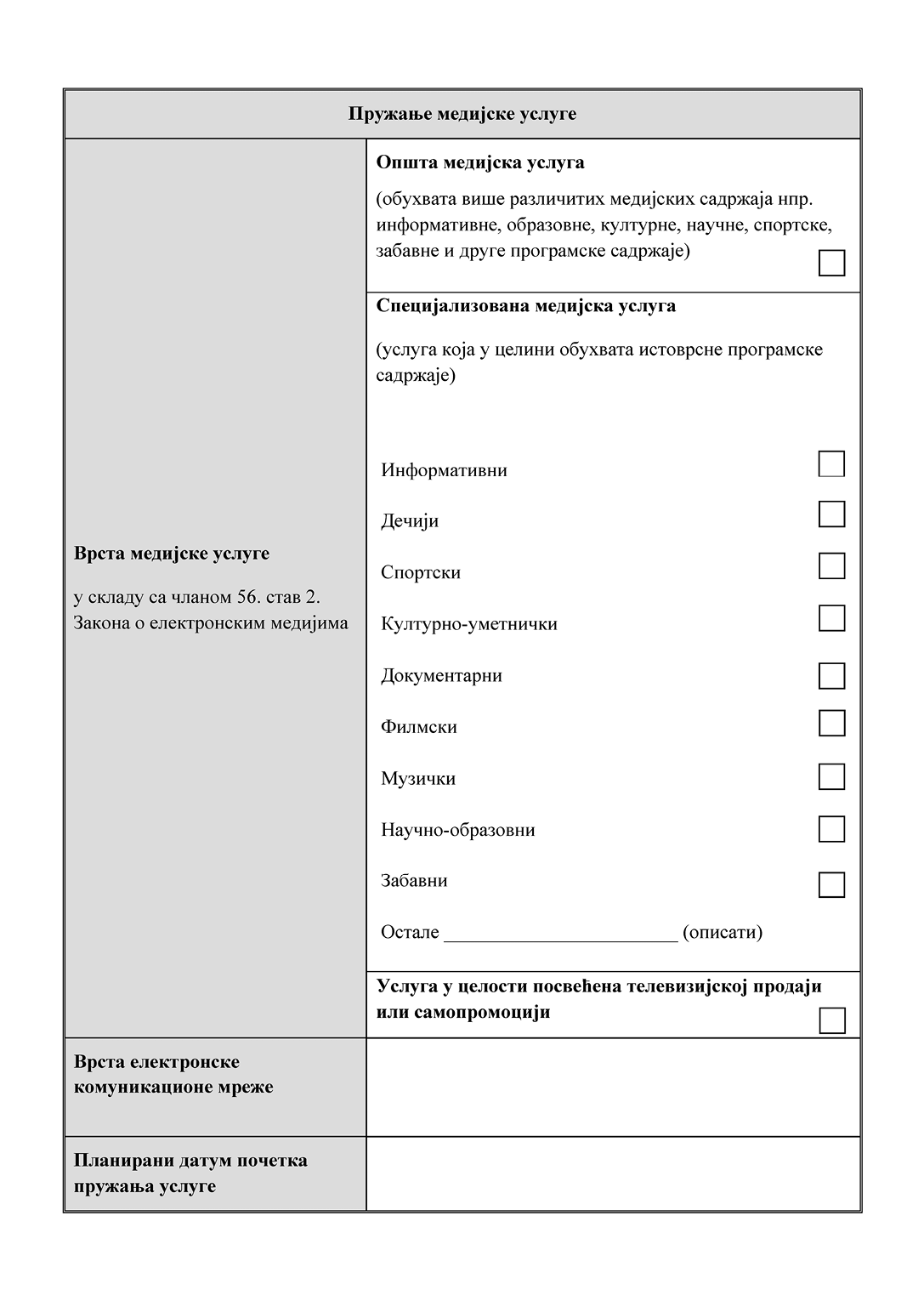 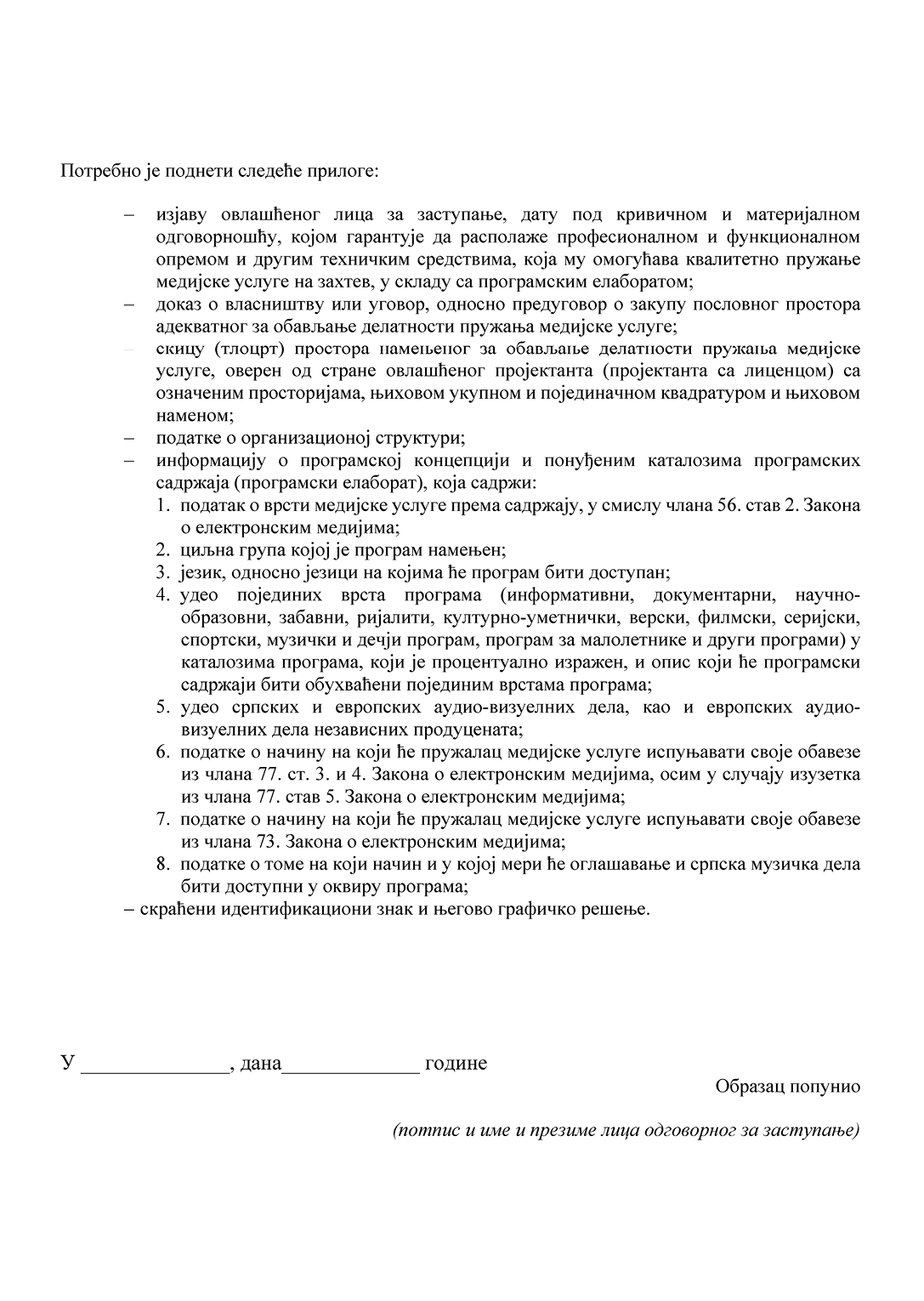 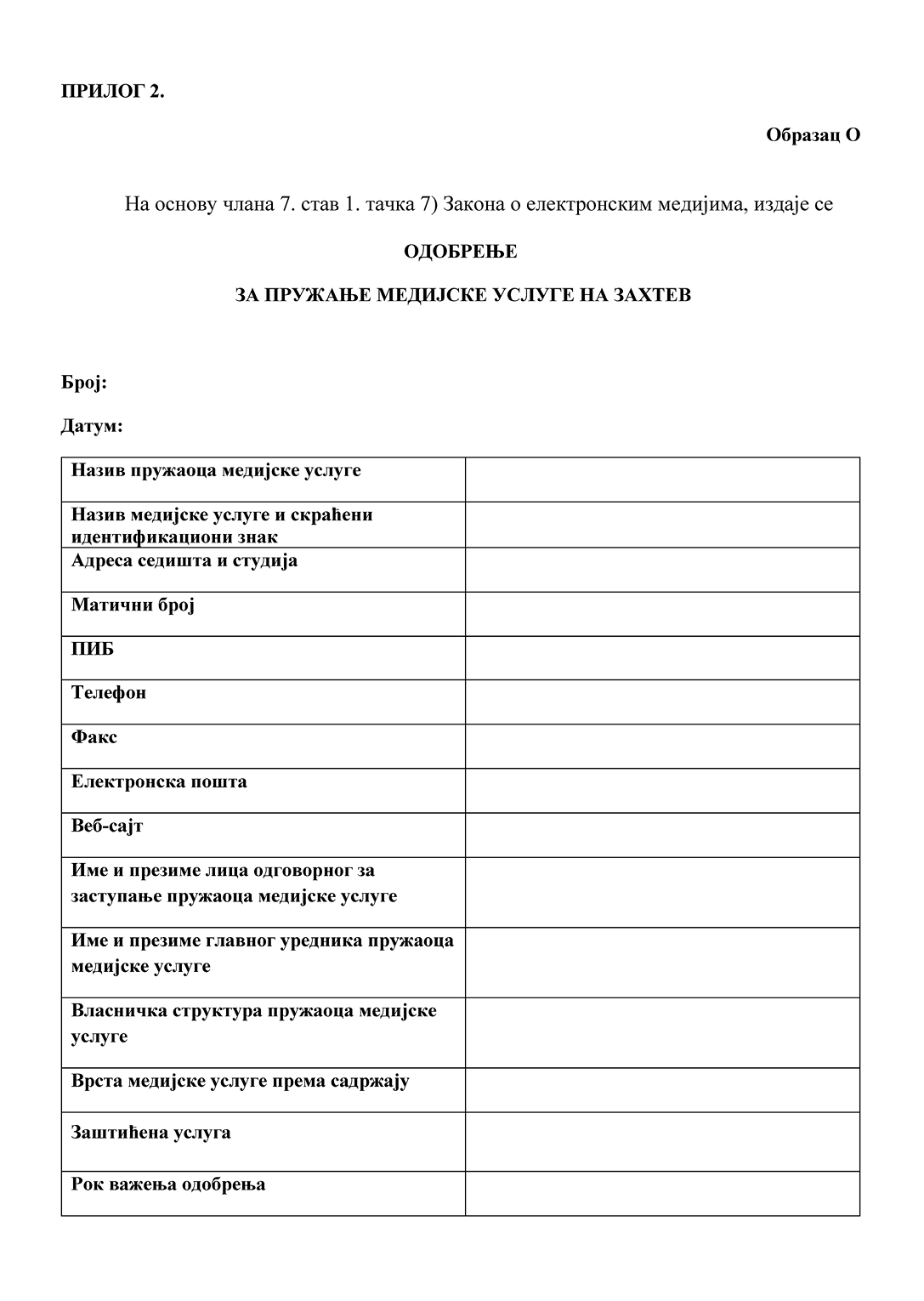 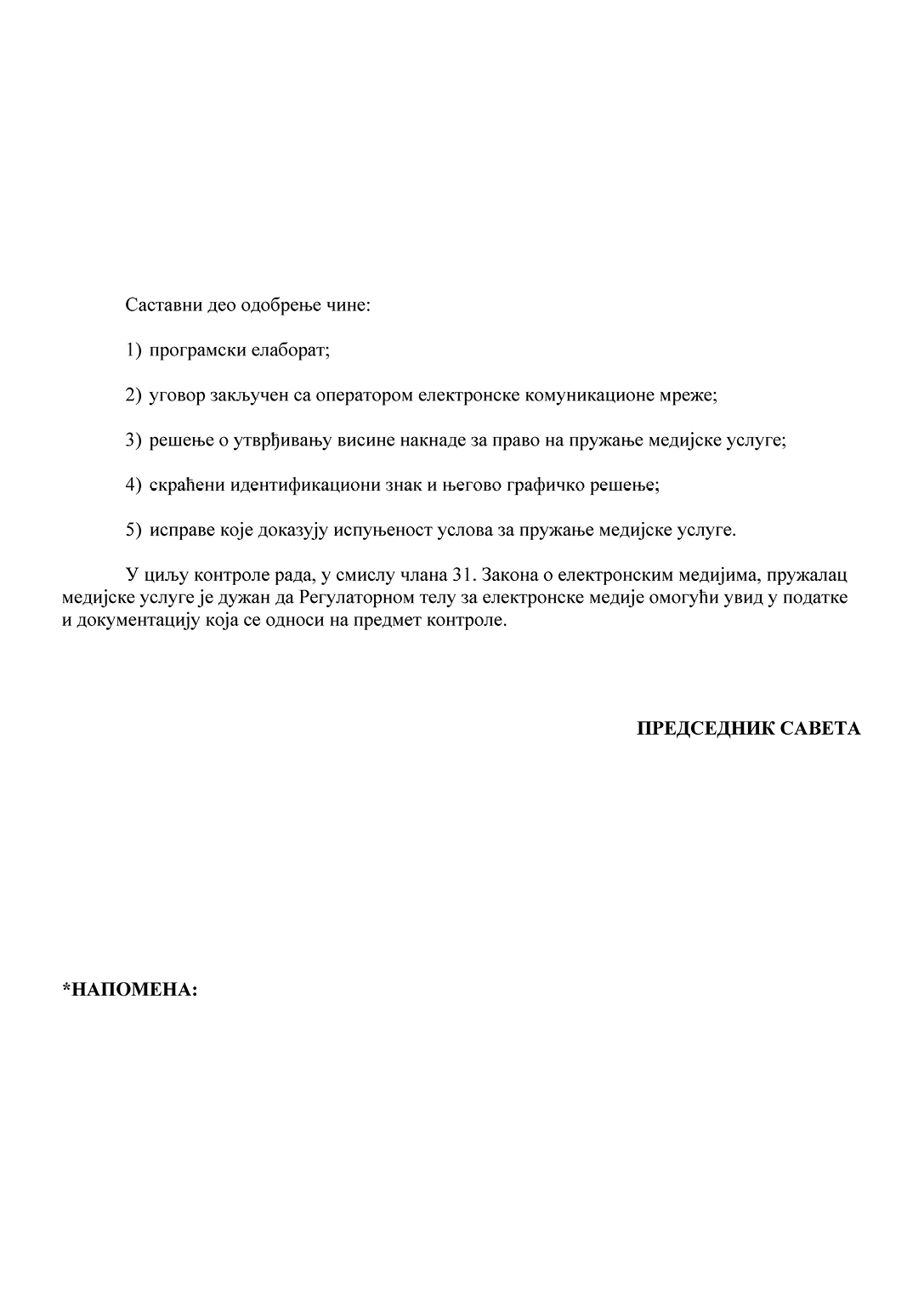 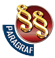 ПРАВИЛНИК  О УСЛОВИМА И КРИТЕРИЈУМУ ЗА ИЗДАВАЊЕ ОДОБРЕЊА ЗА ПРУЖАЊЕ МЕДИЈСКЕ УСЛУГЕ НА ЗАХТЕВ  ("Сл. гласник РС", бр. 43/2024)